PROCESS DE CRIBLAGE DU DEBLAI1) Apport de déblai :Vous apportez votre déblais issu de vos chantiers, nous faisons notre stock.2) Criblage du déblai :Nous criblons le déblai stocké sur notre dépôt. 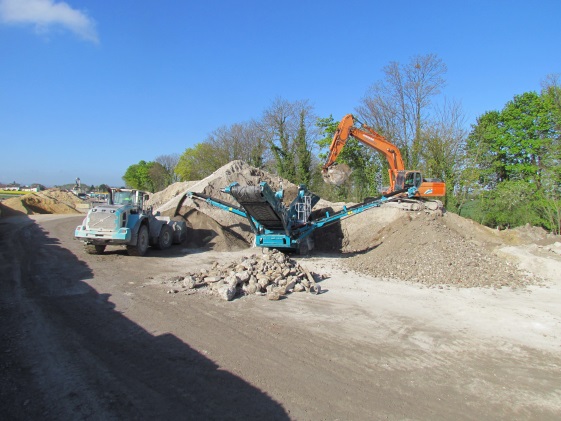 3) Produits final :